                 РЕШЕНИЕ	          КАРАР             15 декабря 2023                                  г.Елабуга	                  № 306Об отмене решения Совета Елабужского муниципального районаРеспублики Татарстан  от 18 ноября 2017 г. № 208"О внесении изменений в решение Совета Елабужского муниципального района от 28 августа 2017 года № 196 "Об утверждении Положения о порядке получения муниципальными служащими в муниципальном образовании Елабужский муниципальный район разрешения представителя нанимателя (работодателя) на участие на безвозмездной основе в управлении некоммерческими организациями (кроме политической партии) в качестве единоличного исполнительного органа или вхождение в состав их коллегиальных органов управления"В целях приведения в соответствие с действующим законодательством, Совет Елабужского муниципального Республики Татарстан решил:1. Решение Совета Елабужского муниципального района Республики Татарстан  от 18 ноября 2017 г. № 208 "О внесении изменений в решение Совета Елабужского муниципального района от 28 августа 2017 года № 196 "Об утверждении Положения о порядке получения муниципальными служащими в муниципальном образовании Елабужский муниципальный район разрешения представителя нанимателя (работодателя) на участие на безвозмездной основе в управлении некоммерческими организациями (кроме политической партии) в качестве единоличного исполнительного органа или вхождение в состав их коллегиальных органов управления" отменить.2. Настоящее решение подлежит официальному опубликованию.3. Контроль за исполнением настоящего решения возложить на постоянную депутатскую комиссию по вопросам муниципального устройства, правопорядку и депутатской этике.  СОВЕТ ЕЛАБУЖСКОГО МУНИЦИПАЛЬНОГОРАЙОНАРЕСПУБЛИКИ ТАТАРСТАН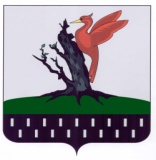 ТАТАРСТАН РЕСПУБЛИКАСЫАЛАБУГАМУНИЦИПАЛЬРАЙОН   СОВЕТЫ    Председатель     Р.М.Нуриев